2022 State Science and Technology Fair of Iowa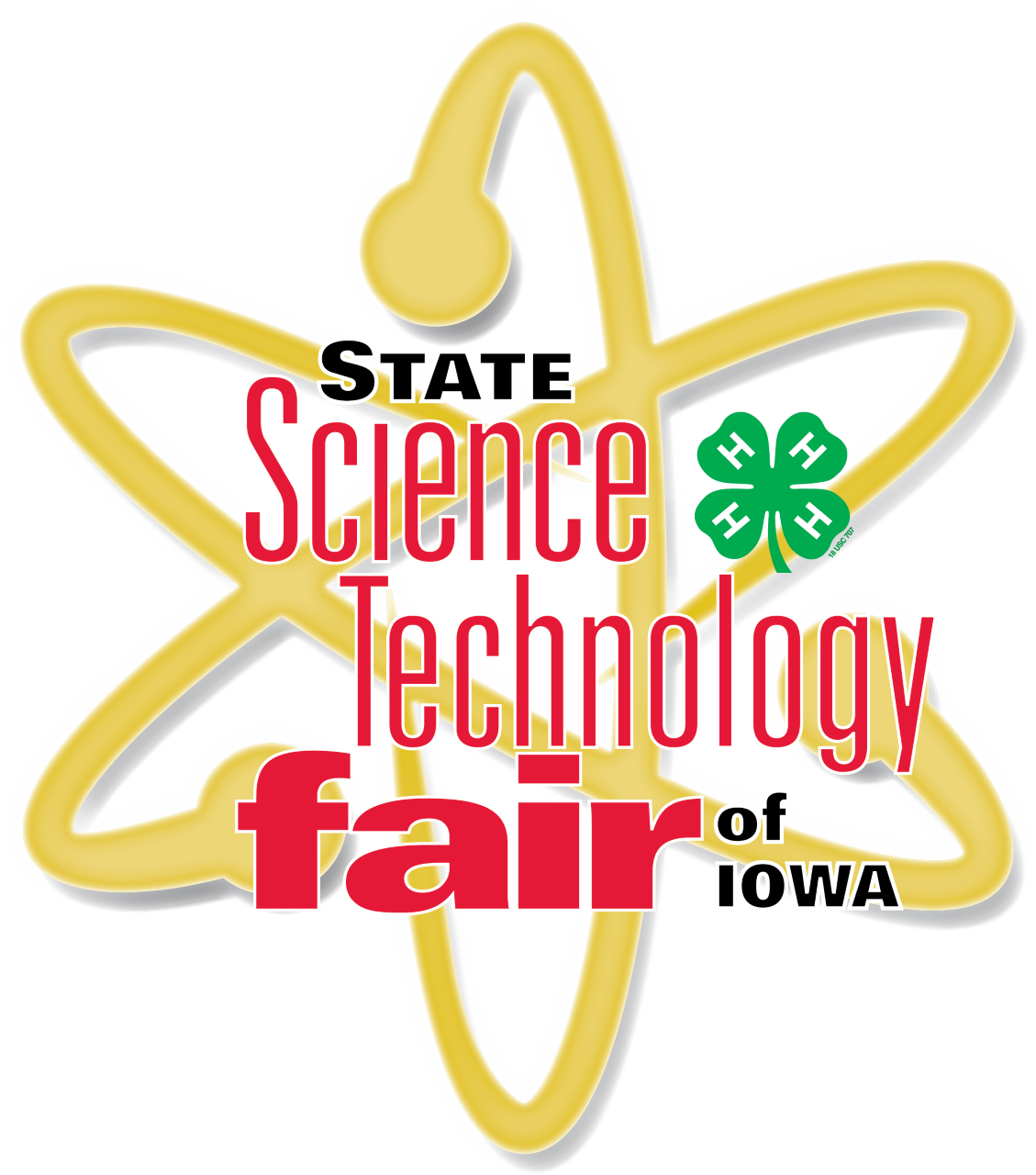 Hilton Coliseum, Iowa State University, Ames, IowaSENIOR HIGH EVENTDay 1Thursday, March 24, 20227:00 – 8:30 am  		Exhibitor Registration & Project Set-Up			Registration Desk, Outer Concourse										(Enter Through South Doors)7:00 – 8:30 am		Project Reviews 					Floor of Hilton			SRC Violation Clearance				SRC Booth, Inner Concourse South			Display and Safety (DSC) Reviews/Clearance		DSC Booth, Floor of Hilton8:30 – 9:00 am		Welcome Ceremony & Orientation			Stage, Floor Level8:30 – 9:00 am		Project Viewing (Judges ONLY)				Floor of HiltonFloor MUST be clear of ALL Exhibitors!	9:00 – 12:00 pm	Interview & Special Award Judging			Floor of Hilton9:00 – 12:00 pm	Iowa FFA Agriscience Fair Judging (7th, 8th & HS)	Floor of Hilton	9:00 – 9:45 am		Hall of Fame Reception					Pete Taylor Media Room9:45 - 10:30 am		Teacher Workshop					Pete Taylor Media Room12:00 – 1:15 pm	Lunch program Included for all participants		Hilton1:30 pm		Interview Judging Resumes – Finals			Floor of Hilton3:45 pm		Interview Judging Concluded 	Please wait to be dismissed before leaving projects.1:00 – 3:30 pm		Senior High Exhibits Public Viewing			Floor of Hilton4:00 pm		Science Demonstrations presented by SCUM		Stage, Floor Level5:00 – 7:00 pm		GRAND SENIOR HIGH AWARD CEREMONY		Stage, Floor LevelThere will be an ISEF qualifier registration and procedural meetings on Friday, March 25, 2022 @ 9:00 am in the Pete Taylor Media Room2022 State Science and Technology Fair of IowaHilton Coliseum, Iowa State University, Ames, IowaSENIOR HIGH EVENTDay 2Friday, March 25, 20227:00 – 9:00 am  	Volunteer Opportunity					Registration Desk, Outer Concourse*Help Behind the Scenes with Junior High Registration and Display and Safety Checks8:00 am 		Grand Award Winners					Registration Desk, Outer Concourse& ISEF Qualifiers Projects Set-Up 9:00 am		ISEF Qualifier Meeting					Pete Taylor Media Room10:30 am		Grand Award Winners					TBD							               & ISEF Qualifier Media Interviews4:00 pm		Seating for Junior High Grand Award Ceremony		Stage, Floor Level5:00 – 7:00 pm		GRAND JUNIOR HIGH AWARD CEREMONY		Stage, Floor Level